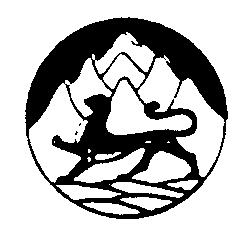 СОБРАНИЕ ПРЕДСТАВИТЕЛЕЙДОНГАРОНСКОГО СЕЛЬСКОГО ПОСЕЛЕНИЯПРИГОРОДНОГОМУНИЦИПАЛЬНОГО РАЙОНАРЕСПУБЛИКИ СЕВЕРНАЯ ОСЕТИЯ-АЛАНИЯРЕШЕНИЕот 01 февраля 2024 года №30с. ДонгаронО порядке учета предложений по проекту решения Собрания представителей Донгаронского  сельского поселения «О внесении изменений в Устав Донгаронского сельского поселения Пригородного муниципального района Республики Северная Осетия-Алания» и порядке участия граждан 
в его обсужденииВ соответствии со статьей 44 Федерального закона от 06.10.2003 № 131-ФЗ «Об общих принципах организации местного самоуправления в Российской Федерации», статьями 16, 35 Устава Донгаронского сельского поселения Пригородного муниципального района Республики Северная Осетия-Алания, Собрание представителей Донгаронского сельского поселенияр е ш и л о:1. Принять за основу и вынести на публичные слушания проект решения Собрания представителей Донгаронского сельского поселения «О внесении изменений в Устав Донгаронского сельского поселения Пригородного муниципального района Республики Северная Осетия-Алания» (далее – проект решения).2. Утвердить порядок учета предложений по проектам уставов Донгаронского сельского поселения Пригородного муниципального района Республики Северная Осетия-Алания, проектам муниципальных правовых актов о внесении изменений в Устав Донгаронского сельского поселения Пригородного муниципального района Республики Северная Осетия-Алания и порядок участия граждан в их обсуждении (приложение).3. Провести публичные слушания по проекту решения 21.02.2024в 14.00по адресу: Пригородный муниципальный район, с. Донгарон, ул. Кирова, 5, администрация местного самоуправления Донгаронского сельского поселения.4. Замечания и предложения по проекту решения направлять по адресу: Пригородный муниципальный район, с. Донгарон, ул. Кирова, 5, администрация местного самоуправления Донгаронского сельского поселения.5. Опубликовать проект решения, порядок учета предложений по проекту решения и порядок участия граждан в его обсуждении в периодическом печатном издании, распространяемом в Пригородном муниципальном районе – газета «Глашатай». Дополнительно разместить:- на официальном сайте Донгаронского сельского поселения в информационно-телекоммуникационной сети «Интернет» (www.amsdongaron.ru);- в местах, доступных для неограниченного круга лиц (в помещениях государственных органов, органов местного самоуправления, государственных и муниципальных учреждений и организаций, других доступных для посещения местах).6. Настоящее Решение вступает в силу с момента его официального опубликования.Глава Донгаронского сельского поселения	                                                                                 Э.Ш. БулкаевПриложение к РешениюСобрания представителейДонгаронского  сельского поселенияот 01.02.2024№30ПОРЯДОК УЧЕТА ПРЕДЛОЖЕНИЙ ПО ПРОЕКТАМ УСТАВОВ ДОНГАРОНСКОГО СЕЛЬСКОГО ПОСЕЛЕНИЯ ПРИГОРОДНОГО МУНИЦИПАЛЬНОГО РАЙОНА РЕСПУБЛИКИ СЕВЕРНАЯ ОСЕТИЯ-АЛАНИЯ, ПРОЕКТАМ МУНИЦИПАЛЬНЫХ ПРАВОВЫХ АКТОВ О ВНЕСЕНИИ ИЗМЕНЕНИЙ В УСТАВ ДОНГАРОНСКОГО СЕЛЬСКОГО ПОСЕЛЕНИЯ ПРИГОРОДНОГО МУНИЦИПАЛЬНОГО РАЙОНА РЕСПУБЛИКИ СЕВЕРНАЯ ОСЕТИЯ-АЛАНИЯ И ПОРЯДОК УЧАСТИЯ ГРАЖДАН В ИХ ОБСУЖДЕНИИ1. Общие положения1.1. Порядок учета предложений по проектам уставов Донгаронского сельского поселения Пригородного муниципального района Республики Северная Осетия-Алания, проектам муниципальных правовых актов о внесении изменений в Устав Донгаронского  сельского поселения Пригородного муниципального района Республики Северная Осетия-Алания (далее – проект) и порядок участия граждан в их обсуждении разработан в соответствии с Федеральным законом от 06.10.2003 № 131-ФЗ «Об общих принципах организации местного самоуправления в Российской Федерации», Федеральным законом от 21.07.2005 № 97-ФЗ «О государственной регистрации уставов муниципальных образований» и устанавливает на территории Донгаронского сельского поселения порядок учета предложений по проекту и порядок участия граждан в его обсуждении. Учет предложений по проекту и участие граждан в обсуждении проекта направлены на реализацию прав по осуществлению местного самоуправления граждан, постоянно или преимущественно проживающих на территории Донгаронского сельского поселения и обладающих избирательным правом.1.2. Обсуждение проекта реализуется посредством проведения публичных слушаний по проекту в соответствии с Уставом Донгаронского сельского поселения Пригородного муниципального района Республики Северная Осетия-Алания и действующим федеральным законодательством.1.3. В целях привлечения граждан, проживающих на территории Донгаронского сельского поселения, к обсуждению проекта и более полного учета поступивших в порядке обсуждения предложений, замечаний и поправок к проекту, указанный проект подлежат официальному опубликованию не позднее, чем за 30 дней до дня рассмотрения Собранием представителей вопроса о его принятии.2. Порядок учета предложений по проекту2.1. Предложения по проекту вносят субъекты правотворческой инициативы.2.2. Субъектами правотворческой инициативы являются граждане либо инициативная группа граждан, постоянно или преимущественно проживающих на территории Донгаронского сельского поселения и обладающих активным избирательным правом, органы государственной власти и органы местного самоуправления и представители этих органов, глава Донгаронского сельского поселения, депутаты Собрания представителей Донгаронского сельского поселения, общественные и политические организации и объединения, зарегистрированные на территории Донгаронского сельского поселения в установленном законом порядке.2.3. Мнение граждан Донгаронского сельского поселения по проекту, выявленное в ходе публичных слушаний, носит рекомендательный характер для органов местного самоуправления Донгаронского сельского поселения.2.4. Предложения об изменениях в проект должны соответствовать Конституции Российской Федерации, требованиям Федерального закона от 06.10.2003 № 131-ФЗ «Об общих принципах организации местного самоуправления в Российской Федерации», действующему федеральному и республиканскому законодательству.2.5. Предложения об изменениях в проект в виде конкретных норм должны обеспечивать однозначное толкование положений проекта и не допускать противоречий либо несогласованности с иными положениями указанного проекта. Предложения граждан могут касаться как структуры, так и содержания проекта.2.6. Предложения подаются либо направляются в срок не позднее 2 дней до дня проведения публичных слушаний в Собрание представителей Донгаронского сельского поселения.2.7. Предложения могут быть представлены как лично, так и по почте по указанному адресу.2.8. При личной подаче предложений по проекту, гражданин предъявляет паспорт или иной документ, подтверждающий его личность.2.9. Предложения должны быть оформлены с соблюдением следующих требований:а)предложения должны быть в письменном виде;б) предложения должны содержать ссылки на законодательство Российской Федерации;в) к предложениям должна быть приложена пояснительная записка, объясняющая необходимость рассмотрения данных предложений.2.10. Предложения регистрируются в журнале: «Регистрация предложений по проектам уставов Донгаронского сельского поселения Пригородного муниципального района Республики Северная Осетия-Алания, проектам муниципальных правовых актов о внесении изменений в Устав Донгаронского  сельского поселения Пригородного муниципального района Республики Северная Осетия-Алания».2.11. В индивидуальных предложениях граждан должны быть указаны фамилия, имя, отчество, дата рождения, адрес места жительства и личная подпись гражданина. 2.12. Коллективные предложения граждан принимаются с приложением протокола собрания граждан с указанием фамилии, имени, отчества, даты рождения, адреса места жительства лица, которому доверено представлять вносимые предложения.2.13. Анонимными признаются предложения граждан, не содержащие каких-либо сведений из перечисленных ниже: фамилия, имя, отчество, дата рождения, адрес места жительства.2.14. По просьбе граждан, направивших предложения по проекту, им сообщается в письменной или устной форме о результатах рассмотрения их предложений.2.15. Предложения по проекту, внесенные с нарушением порядка, сроков и формы, предусмотренных настоящим Порядком, учету и рассмотрению не подлежат.2.16. Постоянная комиссия Собрания представителей осуществляет сбор, изучение, анализ, обобщение предложений по проекту, в том числе и по итогам публичных слушаний. В течение пяти дней проводит их анализ и принимает решение по каждому предложению о включении или невключении его в таблицу поправок.2.17. По завершении обсуждения поправок, поступивших в ходе публичных слушаний, постоянная комиссия Собрания представителей готовит заключение и рекомендации по принятию или отклонению предложений по внесению изменений и дополнений в проект.2.18. Постоянная комиссия Собрания представителей обеспечивает опубликование (обнародование) заключения о результатах публичных слушаний с приложением в течение 7 дней со дня его утверждения.2.19. Авторам отклоненных предложений в месячный срок направляется  письменная информация о причине отклонения предложения.2.20. В течение 10 рабочих дней после проведения публичных слушаний по проекту, постоянной комиссией Собрания представителей готовится итоговый проект по результатам проведения публичных слушаний, который впоследствии выносится на рассмотрение Собрания представителей Донгаронского сельского поселения.2.21. К итоговому проекту для рассмотрения на заседании Собрания представителей Донгаронского сельского поселения вопроса о принятии проекта обязательно прилагаются:- проект;- таблица поступивших поправок (предложений) по внесению изменений и дополнений к проекту;- заключение о результатах публичных слушаний по проекту.2.22. Собрание представителей Донгаронского сельского поселения рассматривает указанный проект на заседании Собрания представителей Донгаронского сельского поселения в порядке, установленном действующим законодательством.3. Порядок участия граждан в обсуждении проекта3.1. Участие граждан в обсуждении проекта может осуществляться на собраниях граждан по месту жительства, месту работы во внерабочее время, на заседаниях, проводимых органами местного самоуправления и организациями, на публичных слушаниях. Принятые в результате обсуждения на указанных собраниях, заседаниях предложения направляются в Собрание представителей Донгаронского сельского поселения и подлежат рассмотрению в соответствии с настоящим Порядком.3.2. Граждане Донгаронского сельского поселения вправе ознакомиться с проектом.3.3. Граждане вправе обратиться за разъяснениями по существу возникающих вопросов в процессе ознакомления с проектом в Собрание представителей Донгаронского сельского поселения.3.4. Граждане, а также учреждения и организации вправе участвовать и высказывать своё мнение на публичных слушаниях по обсуждению проекта, которые проводятся в соответствии с Уставом Донгаронского сельского поселения Пригородного муниципального района Республики Северная Осетия-Алания и действующим федеральным и региональным законодательством.3.5. Граждане муниципального образования, подавшие предложения по проекту в Собрание представителей Донгаронского сельского поселения, вправе давать пояснения на публичных слушаниях по существу поданных предложений._____________________________